East Midland Baptist Association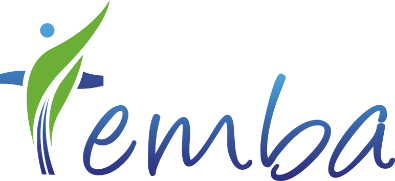 Website Privacy PolicyWe are the East Midland Baptist Association (“EMBA”, “we”, “us”), a charity registered in England and Wales under charity number 1125912. Our contact details are:This privacy policy describes what information (your ‘personal data’) we collect about you through the use of our website https://www.embaptists.co.uk, the purposes for which we collect it and how we will handle and use it.For the purposes of data protection law, we are considered as the ‘controller’ of the personal data we collect and hold about you and we are therefore responsible for it.Our Data Protection Officer, Becky Nicholls, is responsible for matters relating to the protection of personal data and can be contacted at dpo.emba@gmail.com  We are registered with the Information Commissioner’s Office (“ICO”) with registration number Z2392194Information about youBy using our website we may collect the following information about you in the following ways:Information which you give usWe collect information about you when you fill in forms on our website and when you communicate with us. This includes (but is not limited to) the information you provide us with when you make EMBA event bookings. This can include your full name, address, email address, phone number.Information we collect about youBy visiting and interacting with our site we also collect certain information about you automatically. This includes information about the browser you use, the type of computer, your means of connection to our site, the operating system and the Internet service providers utilized and other similar information., as well as information about your visit including date and time of your visit, clickstream to, through and from our website, how much time you send on each webpage, how you interact with the website, email addresses and telephone numbers which you use to contact us. Why we collect this informationIn this section we list the different purposes for which we collect and use your personal information, as well as the legal grounds under the Data Protection Act 1998 and (from 25 May 2018) the General Data Protection Regulation on which we rely to justify such data processing.Disclosure of your informationAt times we may share your information with others. The following is a list of who we will or might share our information with: Our employees, contractors and volunteers on a need-to-know basis;Website developers and administrators. Our current website is manged by the EMBA Administrator Analysts and consultants who might help us improve and optimise our website;Law enforcement authorities;Organisations which we may have a legal obligation to disclose information toWhere we keep your personal dataAll your personal information covered by this policy will be stored in the UK. We will not transfer your information outside the European Economic Area unless we are permitted to do so by law and we will inform you about such transfer before it is done.Retention of dataWe will keep the personal information covered by this policy for the periods of time specified in our Data Retention Schedule and at the end of the applicable retention periods we will safely and securely delete it.Your rights in relation to your dataYou have a number of rights under data protection law. These include:The right to access your personal data and to obtain certain information about it;The right to rectify the data if it is inaccurate;In some circumstances, such as when the data is no longer required or if the use of the data has no legal justification, the right to have that data erased;In limited circumstances, the right to object to our handling of the data;In limited circumstances, the right to restrict the handling of your data;The right to obtain a copy of your data in a commonly used electronic form if the data is processed by automated means and the processing is based on your consent or contractual necessity.More details about how these rights apply can be found in our Data Protection Policy. You also have the right to withdraw your consent at any time when we rely on consent as a legal ground to justify our handling of your personal data. This would not affect the lawfulness of anything done before consent is withdrawn but it would stop us from continuing to use the relevant information and may therefore prevent us from providing you with a satisfactory service.You can exercise your rights or obtain more information about them by contacting our Data Protection Officer at dpo.emba@gmail.com  Complaints to the Information CommissionerYou have a right to complain to the Information Commissioner’s Officer (ICO) about the way in which we collect and handle your personal data. Complaints to the ICO can be made on the ICO’s website https://ico.org.uk/.Third Party websitesOur website may refer or contain links to other websites. Please note that this privacy policy does not apply to information collected through these websites. These third party websites should have their own privacy policies which describe how they might collect your data and use it.We are not responsible for these third party websites or the information which they might collect and, therefore, you are encouraged to view their policies before browsing through third party websites or providing them with information.CookiesLike most other websites, our website uses cookies.Cookies are small files which websites store on your computer and which contain various types of information about your visit to a website. They are not viruses or malicious software but they are generally aimed at providing you with a good experience when browsing a site by, for example, remembering your preferences so that you do not need to reset them every time you visit the website.Although cookies do not normally contain information about you personally they can record information about how you browse the internet. They can therefore be used by websites to advertise goods and services which, based on your browsing history, are similar to goods and services which you have previously searched online. This is why some users reject or delete cookies.Cookies normally expire after a length of time which can vary from a few minutes to more than a year. Some cookies are ‘session cookies’ which are deleted when you close your internet browser or after a period of inactivity. Others are ‘persistent cookies’ which remain on your computer until their expiration date.Our website uses the following cookies:We do not store cookies on your computer without your consent, unless they have the sole purpose of carrying out the transmission of communications or they are strictly necessary for providing an online service.You may restrict or block cookies which are set by any website through your browser settings. Your browser settings also allow you to clear your browsing history and delete cookies. Information about how you can do this can be found on this link https://ico.org.uk/for-the-public/online/cookies. Mobile devices may have their own settings and you need to refer to the manual of the device.Please note that restricting or disabling cookies may impact the functioning of parts of our website.Changes to this policyWe may change this privacy policy in which case we will upload the updated policy on the website.It is advisable to refer to the privacy policy regularly, particularly before sharing information about yourself which you consider to be sensitive.ContactShould you have any questions, concerns or requests please contact Becky Nicholls, our Data Protection Officer at dpo.emba@gmail.com  Address:EMBA Office, c/o West Bridgford Baptist Church, Melton Road, Nottingham, NG2 7NFEmail:administrator@embaptists.co.ukTelephone:0115 9818645PurposeLegal groundsMaintaining our networkThe information is necessary for our legitimate interest to maintain the networkKeeping you updatedWe only keep you updated on the basis of your consent for us to do soOperating, maintaining and improving our websiteThe information is necessary for our legitimate interest to ensure the smooth functioning of our website and its continuous improvementKeeping our website secureThe information is necessary for our legitimate interest to protect our website’s integrity and to protect user data CookieNamePurpose / More InformationGoogle Analytics__utma__utmb__utmc__utmzThese cookies are used to collect information about how visitors use our site. We use the information to compile reports and to help us improve the site. The cookies collect information in an anonymous form, including the number of visitors to the site, where visitors have come to the site from and the pages they visited.Click here for an overview of privacy at GoogleFacebookdatrluwdactc_useri_userlocalepsxspresenceWhen logged in via Facebook you are able to 'Share' and 'Like' articles within our website. Cookies are set so you are able to actions can be posted to your Facebook wall and Friends wall. Facebook's Privacy PolicyTwitter__utma__utmb__utmc__utmd__utmv__utmzauth_tokenauth_token_sessionguest_idklang_twitter_sesssecure_sessiontwllhjsoriginal_referrertwidTwitter sets a number of cookies so you can 'Tweet' about certain pages on our website. These are set by Twitter to make it easier for you to tweet. These cookies are only set when you are logged into twitter.com.Twitter's Privacy PolicyASP.NET_SessionIdThis holds an ID to identify your session. It is deleted when you close your browser.ChurchInsightUserCookieChurchInsightUserCookie_authenticatedThese cookies are used to determine whether or not you are logged in to the websiteCookiesNotificationSeenThis cookie is set when you dismiss the notification message about our cookies policy so that the message is not displayed in future.